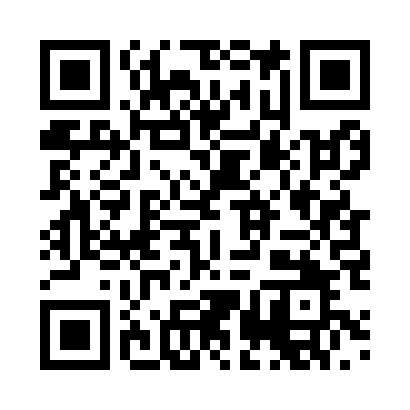 Prayer times for Undenheim, GermanyWed 1 May 2024 - Fri 31 May 2024High Latitude Method: Angle Based RulePrayer Calculation Method: Muslim World LeagueAsar Calculation Method: ShafiPrayer times provided by https://www.salahtimes.comDateDayFajrSunriseDhuhrAsrMaghribIsha1Wed3:446:031:245:268:4610:552Thu3:416:011:245:268:4710:583Fri3:386:001:245:278:4911:014Sat3:355:581:245:278:5011:035Sun3:325:561:245:288:5211:066Mon3:295:551:245:288:5311:097Tue3:265:531:245:298:5511:128Wed3:225:521:245:308:5611:149Thu3:195:501:245:308:5811:1710Fri3:165:481:245:318:5911:2011Sat3:135:471:245:319:0111:2312Sun3:095:451:235:329:0211:2613Mon3:085:441:235:329:0411:2914Tue3:075:431:235:339:0511:3215Wed3:075:411:235:339:0611:3216Thu3:065:401:245:349:0811:3317Fri3:065:391:245:359:0911:3418Sat3:055:371:245:359:1111:3419Sun3:055:361:245:369:1211:3520Mon3:045:351:245:369:1311:3521Tue3:045:341:245:379:1411:3622Wed3:045:331:245:379:1611:3723Thu3:035:311:245:389:1711:3724Fri3:035:301:245:389:1811:3825Sat3:025:291:245:399:1911:3826Sun3:025:281:245:399:2111:3927Mon3:025:271:245:409:2211:3928Tue3:015:271:245:409:2311:4029Wed3:015:261:255:409:2411:4030Thu3:015:251:255:419:2511:4131Fri3:015:241:255:419:2611:42